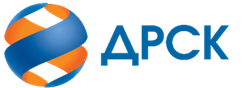 Акционерное Общество«Дальневосточная распределительная сетевая компания»ПРОТОКОЛ № 338/УТПиР-ВПзаседания Закупочной комиссии по аукциону в электронной форме на право заключения договора на «Реконструкция сетей 6-10/0,4 кВ на территории ГО ЗАТО г. Фокино», ЛОТ № 92101-ТПИР ОБСЛ-2020-ДРСКСПОСОБ И ПРЕДМЕТ ЗАКУПКИ: аукцион в электронной форме на право заключения договора на «Реконструкция сетей 6-10/0,4 кВ на территории ГО ЗАТО г. Фокино»КОЛИЧЕСТВО ПОДАННЫХ ЗАЯВОК НА УЧАСТИЕ В ЗАКУПКЕ: 5 (пять) заявок.КОЛИЧЕСТВО ОТКЛОНЕННЫХ ЗАЯВОК: 1 (одна) заявка.ВОПРОСЫ, ВЫНОСИМЫЕ НА РАССМОТРЕНИЕ ЗАКУПОЧНОЙ КОМИССИИ: О ранжировке заявок О выборе победителя закупкиРЕШИЛИ:ВОПРОС № 2 «О ранжировке заявок»Утвердить ранжировку заявок:ВОПРОС № 2 «О выборе победителя закупки»Признать Победителем закупки Участника, занявшего 1 (первое) место в ранжировке по степени предпочтительности для Заказчика: № 338/УТПиР -1. ООО «ПРИМ-ЭНЕРГОСОЮЗ» (ИНН/КПП 2536315408/253601001 ОГРН 1192536004814)  с ценой заявки не более 19 634 313,18 руб. без учета НДС. Срок выполнения работ: с момента заключения договора по 30.09.2020 г.Условия оплаты:  Авансовые платежи в счет стоимости каждого Этапа Проектных работ в размере 30% (тридцати процентов) от стоимости соответствующего Этапа Проектных работ (за исключением непредвиденных работ и затрат) выплачиваются в течение 30 (тридцати) календарных дней с даты получения Заказчиком счета, выставленного Подрядчиком, но не ранее чем за 30 (тридцать) календарных дней до даты начала Этапа Проектных работ, при условии согласования Сторонами сметной документации в соответствии с пунктом 3.2 Договора, и с учетом пунктов 3.5.1, 3.5.6 Договора.Авансовые платежи в счет стоимости каждого Этапа Работ (кроме Этапа Проектных работ) в размере 10% (десяти процентов) от стоимости соответствующего Этапа Работ (за исключением непредвиденных работ и затрат) выплачиваются в течение 30 (тридцати) календарных дней с даты получения Заказчиком счета, выставленного Подрядчиком, при условии согласования Сторонами сметной документации на соответствующий Этап Работ в соответствии с пунктом 3.2 Договора, но не ранее, чем за 30 (тридцать) календарных дней до даты его начала, определенной в соответствии с Календарным графиком выполнения Работ (Приложение № 3 к Договору), и с учетом пунктов 3.5.1, 3.5.6 Договора.Последующие платежи в размере 70% (семидесяти процентов) от стоимости каждого Этапа Проектных работ выплачиваются в течение 30 (тридцати) календарных дней (для субъектов МСП 15 (пятнадцати) рабочих дней) с даты подписания Сторонами документов, указанных в пункте 4.1 Договора, на основании счёта, выставленного Подрядчиком, и с учетом пунктов 3.5.6, 3.5.7 Договора.Последующие платежи в размере 90% (девяноста процентов) от стоимости каждого Этапа Работ (кроме Проектных работ) выплачиваются в течение 30 (тридцати) календарных дней (для субъектов МСП 15 (пятнадцати) рабочих дней) с даты подписания Сторонами документов, указанных в пункте 4.2 Договора, на основании счёта, выставленного Подрядчиком, и с учетом пунктов 3.5.6, 3.5.7 Договора. Инициатору договора обеспечить подписание договора с Победителем не ранее чем через 10 (десять) календарных дней и не позднее 20 (двадцати) календарных дней после официального размещения итогового протокола по результатам закупки, с учетом результатов преддоговорных переговоров (в случае проведения таковых), в том числе получение положительного экспертного заключения/согласования в части ценообразующих документов в соответствии с действующим у Заказчика Регламентом согласования ценообразующей документации (при условии наличия данного требования в ЛНД(А) Заказчика).Победителю закупки в срок не позднее 3 (трех) рабочих дней с даты официального размещения итогового протокола по результатам закупки обеспечить направление по адресу, указанному в Документации о закупке, информацию о цепочке собственников, включая бенефициаров (в том числе конечных), по форме и с приложением подтверждающих документов согласно Документации о закупке.Секретарь Закупочной комиссии                                                                  И.Н. Ирдуганова 397-147 irduganova-in@drsk.ruг. Благовещенск«17»    03     2020 г. 32008852636№п/пДата и время внесения изменений в заявкуНаименование Участника, его адрес, ИНН и/или идентификационный номерЦена заявки , руб. без НДС120.02.2020 04:30№ 338/УТПиР -1. ООО «ПРИМ-ЭНЕРГОСОЮЗ» (ИНН/КПП 2536315408/253601001 ОГРН 1192536004814) 19 732 978,07225.02.2020 02:51№ 338/УТПиР -2. ООО «ТЕХЦЕНТР» (ИНН/КПП 2539057716/253901001 ОГРН 1032502131056)19 732 978,07 325.02.2020 06:05№ 338/УТПиР -3. ООО  «ВОСТОЧНЫЕ ЭНЕРГО-СТРОИТЕЛЬНЫЕ ТЕХНОЛОГИИ» (ИНН/КПП 2537094590/254001001 ОГРН 1122537003621)19 732 978,07425.02.2020 08:16№ 338/УТПиР -4. ООО  «ПРИМОРСКАЯ УНИВЕРСАЛЬНАЯ СТРОИТЕЛЬНАЯ КОМПАНИЯ» (ИНН/КПП 2502059234/250201001 ОГРН 1182536028960)19 732 978,07525.02.2020 08:54№ 338/УТПиР -5. ООО  «МОНТАЖЭЛЕКТРОСЕРВИС» (ИНН/КПП 2465082377/246601001 ОГРН 1042402645108)19 732 978,07Место в ранжировке (порядковый № заявки)Дата и время регистрации заявкиНаименование, адрес и ИНН Участника и/или его идентификационный номерЦена заявки до аукциона, 
руб. без НДС Цена заявки после аукциона, 
руб. без НДС Возможность применения приоритета в соответствии с 925-ПП1 место20.02.2020 04:30№ 338/УТПиР -1. ООО «ПРИМ-ЭНЕРГОСОЮЗ» (ИНН/КПП 2536315408/253601001 ОГРН 1192536004814) 19 732 978,0719 634 313,18
«Нет»2 место25.02.2020 02:51№ 338/УТПиР -2. ООО «ТЕХЦЕНТР» (ИНН/КПП 2539057716/253901001 ОГРН 1032502131056)19 732 978,07 19 732 978,07 «Нет»3 место25.02.2020 06:05№ 338/УТПиР -3. ООО  «ВОСТОЧНЫЕ ЭНЕРГО-СТРОИТЕЛЬНЫЕ ТЕХНОЛОГИИ» (ИНН/КПП 2537094590/254001001 ОГРН 1122537003621)19 732 978,0719 732 978,07«Нет»4 место25.02.2020 08:54№ 338/УТПиР -5. ООО  «МОНТАЖЭЛЕКТРОСЕРВИС» (ИНН/КПП 2465082377/246601001 ОГРН 1042402645108)19 732 978,0719 732 978,07«Нет»